Travelogue IV, Eastern Shore, Northern Neck to Northern VirginiaChesapeake Bay Bridge Tunnel- http://www.cbbt.com/history.html Chincoteague- http://www.chincoteague.com/ Wallops Island- https://www.nasa.gov/centers/wallops/home Hilda Crockets Chesapeake House- http://www.tangierisland-va.com/cheshouse/ Tides Inn- http://www.tidesinn.com/ Reedville- https://en.wikipedia.org/wiki/Reedville,_Virginia Westmoreland Berry Farm- http://www.westmorelandberryfarm.com/Ingleside Plantation- http://www.inglesidevineyards.com/ Stratford Hall- http://www.stratfordhall.org/ George Washington Birthplace- http://www.nps.gov/gewa/index.htmGeorge Washington’s Boyhood Home and Kenmore- http://www.kenmore.org/ Fredericksburg- http://www.visitfred.com/  Carl’s Frozen Custard- http://www.virginia.org/Listings/Dining/CarlsFrozenCustard/ State Fair of Virginia- http://www.statefairva.org/ Scotchtown- http://preservationvirginia.org/visit/historic-properties/patrick-henrys-scotchtown National Museum of the Marine Corp- http://www.usmcmuseum.com/index.asp Dixie Bones- http://dixiebones.com/ Mt. Vernon- http://www.mountvernon.org/ Metro Silver Line- http://www.wmata.com/ Virginia travel, vacations and events- http://www.virginia.org/                                                                   Virginia is for Lovers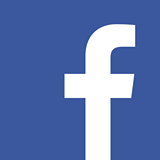 Kenneth R. “Ken” Plum-   www.kenplum.com                                              kenplum@aol.com                                                                   Kenneth R. Plum